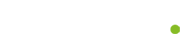 Développeur Junior - Applications Multiples, Stagiaire/Co-op Automne 2018Postuler maintenant » Référence: 35463-fr_CAType de poste : [[employeeType]]  
Lieu principal : Montréal, Québec, Canada 
Emplacements additionnels : Montréal L’équipe de la Consultation de Deloitte aide de nombreux clients à remplacer, à mettre à niveau ou à maintenir leurs systèmes de gestion de la relation client (CRM). En fait, la demande pour ces services est si importante à l’heure actuelle que pour y répondre, nous sommes en train de mettre sur pied une équipe spécialisée de calibre mondial. Nous appelons cette nouvelle équipe le Centre de développement canadien, que Deloitte établit dans le principal centre d’affaires bilingue du Canada, Montréal.À titre de Technicien(ne) de solutions au sein du Centre de développement canadien, vous ferez partie d’une équipe ayant pour mission de fournir de nouvelles solutions technologiques à nos clients ou d’effectuer pour eux des mises à niveau. Nous compterons sur vous pour comprendre les processus opérationnels des clients, concevoir, élaborer ou configurer des solutions, transformer les données des clients, mettre les solutions à l’essai, etc. Essentiellement, nous nous attendons à ce que vous supportiez votre équipe pendant tout le cycle de mise en œuvre.Selon nous, les meilleurs Technicien(ne)s de solutions sont passionnés de solutions technologiques nouvelles et avant-gardistes en matière de gestion de la relation client (CRM), et sont motivés à s’informer sur ce domaine et à demeurer à jour par rapport à l’évolution du marché. Ils possèdent une grande aptitude à analyser et à résoudre des problèmes, peuvent travailler aisément à distance avec leurs collègues et leurs clients et comprennent bien les principes du développement et/ou de la configuration des logiciels.Nous vous offrons :Méthodes et outils de pointeProfessionnels de haut niveau pour vous encadrer et vous perfectionnerMilieu ouvert aux nouvelles idéesPossibilité de travailler avec d’importantes sociétés canadiennes et internationalesPartenariats avec les meilleurs fournisseurs de logiciels de gestion de la relation client (CRM)Lieu de travail dynamique et énergique Vous avez :Une cote R minimale de 27 ou une moyenne cumulative de 3.00Inscrite dans un programme de niveau collégial ou universitaire dans un domaine pertinent, obtention en 2018Capacité à travailler en anglais (bonne maîtrise de la langue)Excellente connaissance du développement Web, de la conception orientée objet et des meilleures pratiques en programmationExcellente connaissance des structures de données et des algorithmesNous remercions tous les candidats pour votre intérêt; par contre, uniquement les candidats retenus seront contactés.Instructions d’application:·              Veuillez soumettre votre curriculum vitae, letter de présentation et relevé de notes non-officiel en un dossier PDF·            Toutes les applications doivent être soumises d’ici le 3 Juin 2018 à 11 :59 PM EST.  Démarrez votre carrière en beauté. Quelle influence aurez-vous?Nous sommes toujours à la recherche de personnes qui ont l’énergie et la motivation nécessaires pour se dépasser et pour trouver de nouvelles manières d’atteindre nos objectifs partagés. Chez Deloitte, nous savons que pour être le chef de file incontesté, nous devons permettre à nos gens d’atteindre leur plein potentiel afin qu’ils aient une influence marquante.Nous offrons une expérience réellement distinctive en matière de talent qui permet à nos gens d’accomplir un travail valorisant; nous leur offrons aussi des occasions de croissance, d’apprentissage et de leadership où qu’ils en soient dans leur carrière. Le Lieu de travail de l’avenir de Deloitte est un espace de travail unique qui renforce les liens entre nos gens et qui leur inspire de nouvelles façons de travailler. Il leur fournit également les outils nécessaires pour avoir une influence marquante.Prenez les rênes de votre vie. Prenez les rênes d’une équipe. Prenez les rênes du Cabinet. Toutes ces possibilités s’offrent à vous chez Deloitte.
Deloitte, l’un des cabinets de services professionnels les plus importants au Canada, offre des services dans les domaines de l’audit, de la fiscalité, de la consultation et des conseils financiers dans l’ensemble du Canada. Chez Deloitte, nous jumelons notre connaissance du secteur à une profonde compréhension des enjeux d’affaires locaux et mondiaux actuels afin de fournir à nos clients des solutions judicieuses, pratiques et fondées sur les principes dont ils ont besoin pour résoudre les problèmes d’aujourd’hui et de demain. Laissez Deloitte vous montrer comment progresser dans votre cheminement. Et donnez vie à votre histoire.Deloitte est un employeur inclusif qui s’est engagé à créer une main-d’œuvre diversifiée. Nous invitons tous les candidats qualifiés à postuler et nous effectuerons les aménagements nécessaires afin de répondre à leurs besoins, conformément aux codes provinciaux des droits de la personne, à toutes les étapes du processus de recrutement et de sélection. Veuillez aviser le recruteur pour vous assurer que vos besoins en matière d’accessibilité sont respectés tout au long du processus. Les renseignements reçus relativement aux aménagements seront traités de façon confidentielle.

Nous remercions tous les candidats qui manifesteront leur intérêt, mais nous ne communiquerons qu’avec les candidats sélectionnés pour une entrevue.